6.r  GUM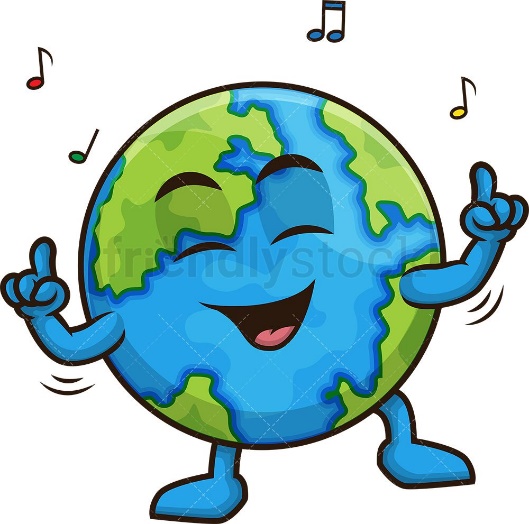 Od veselja ob dnevu Zemlje, je tudi sama Zemlja zaplesala.Oglej si ples na to pesem, potem pa še sam naredi koreografijo in zapleši.Posnetek plesa si poglej na spodnjem posnetku: https://youtu.be/zRq5Tsnpx1g Zdaj si pa še ti na vrsti, da ustvariš svoj ples po svoji želji. Nič ni narobe, vse je prav. Pomembno je, da se čim bolj sprostiš in uživaš ob glasbi ter se zazibaš ob ritmih.Seveda, se s svojo glasbeno točko predstavi svoji družini.Veliko glasbenega ustvarjanja.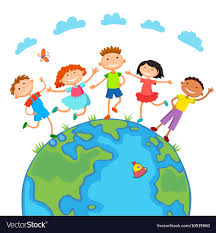 